تعــهــد أنا الممضي أسفله السيد(ة): ............................... الرتبة: ......................الكلية: ....................................... القسم: ...................................أتعهد أن أقوم بالتدريس باللغة الانجليزية بعد عودتي من التربص الذي استفدت منه في إطار تحسين المستوى في اللغة الإنجليزية للسنة المالية 2024.الذي سأجريه بالهيئة المختصة في التدريب في اللغة الإنجليزية: .......................................................................... البلد: ....................................خلال الفترة الممتدة: ..................................................حرّر بسيدي بلعباس يوم: ........................                                إمضاء المترشح     جامعة جيلالي ليابس بسيدي بلعباس – طريق تلمسان، ص/ب 89 سيدي بلعباس _ 22000 _ الجزائرنـــيابة مـــديرية الــجامعة للـعلاقات الخــارجية والـتعاون والـتنشيط والاتـصال والـتظاهرات العــلميةالجمهورية الجزائرية الديمقراطية الشعبيةوزارة التعليم العالي والبحث العلميجامعة جيلالي ليابس-سيدي بلعباس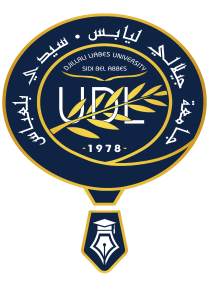 